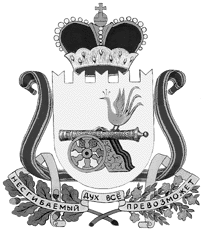 администрация муниципального образования«Вяземский район» смоленской областиПОСТАНОВЛЕНИЕот 16.03.2022 № 397О внесении изменений в состав конкурсной комиссии по предоставлению субсидий из бюджета муниципального образования «Вяземский район» Смоленской области социально ориентированным некоммерческим организациям	Руководствуясь Уставом муниципального образования «Вяземский район» Смоленской области,	Администрация муниципального образования «Вяземский район» Смоленской области постановляет:Внести в состав комиссии по предоставлению субсидий из бюджета муниципального образования «Вяземский район» Смоленской области социально ориентированным некоммерческим организациям, утвержденный постановлениемАдминистрации муниципального образования «Вяземский район» Смоленской областиот 03.03.2020 № 306, следующие изменения:Ввести в состав комиссии: -Лиманскую Алину Викторовну, ведущего специалиста комитета по культуре, спорту и туризму Администрации муниципального образования «Вяземский район» Смоленской области,утвердив ее секретарем комиссии; - Черепкову Лилию Геннадьевну, начальника финансового управления Администрации муниципального образования «Вяземский район» Смоленской области,член комиссии.1.2 Вывести из состава комиссии Потапову О.А, Григорьеву Л.И.Глава муниципального образования «Вяземский район» Смоленской области                  И.В. ДемидоваИсполнитель                                                                  председатель комитета по       культуре, спорту и туризму                                            __________В.А. Смирнов___________т.  4-16-65Разработчикведущий специалист        комитета по       культуре, спорту и туризму                                              __________А.В.Лиманская ____________т.  5-47-42                Согласовано:Заместитель Главы муниципального образования         __________С.Б. Вавилова___________Начальник юридического отдела                                    __________В.П. Березкина___________Главный специалист ОМС                                                __________Л.В. Икатова____________Разослать: комитет по культуре, спорту и туризму, финансовое управление,сайт, газета, регистрЭкз. 6Версия на бумажном носителе идентична версии электронной___________ «___» ________2022